ОБЗОР ИЗМЕНЕНИЙ ЗАКОНОДАТЕЛЬСТВА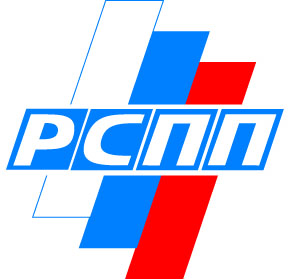 И ПРАВОПРИМЕНИТЕЛЬНОЙ ПРАКТИКИ(информация за период с 15 по 31марта2016г.)Федеральные законы, подписанные Президентом РФ.Законопроекты, рассмотренные Государственной Думой РФ:- в третьемчтении;- в первом чтении.Законопроекты, внесенные в Государственную Думу РФ.Правоприменительнаяпрактика.События.Президентом Российской Федерации в период с 15по 31марта2016г.подписаны следующиефедеральные законы:2.Государственной Думой РФ рассмотрены следующие законопроекты:2.1.Законопроекты, принятые в третьем чтении2.2.Законопроекты, принятые в первом чтенииВ Государственную Думу РФ внесены следующие законопроекты:Правоприменительная практикаСобытия15марта 2016 годаПрезидент РСПП А.Н.Шохин направил Председателю Комитета Государственной Думы ФС РФ по труду и социальной политике О.Ю.Баталиной предложения РСПП к проекту федерального закона № 951060-6 «О внесении изменений в Федеральный закон «О специальной оценке условий труда».(подробнее)17 марта  2016 года Президент РСПП А.Н.Шохин направил Министру РФ по делам гражданской обороны, чрезвычайным ситуациям и ликвидации последствий стихийных бедствий В.А.Пучкову заключение РСПП на проект приказа МЧС России «О внесении изменений в Порядок создания вспомогательных горноспасательных команд, утвержденный приказом МЧС России от 29 ноября 2013г. № 765».(подробнее)21 марта 2016 года Президент РСПП А.Н.Шохин направилПредседателю Комитета Государственной Думы ФС РФ по бюджету и налогам А.М.Макаровупредложения РСПП к проекту федерального закона № 968690-6 «О внесении изменений в Федеральный закон «О применении контрольно-кассовой техники при осуществлении наличных денежных расчетов и (или) расчетов с использованием платежных карт», Кодекс РФ об административных правонарушениях и отдельные законодательные акты Российской Федерации».(подробнее)22 марта 2016 годаПрезидент РСПП А.Н.Шохин направил Министру юстиции Российской Федерации А.В.Коновалову заключение РСПП на проект федерального закона «О внесении изменений в пункт 6 статьи 2 Федерального закона «О некоммерческих организациях» в части уточнения понятия политической деятельности».(подробнее)23 марта 2016 года Президент РСПП А.Н.Шохин направил Стас-секретарю-заместителю Министра экономического развития Российской Федерации О.В.Фомичеву заключение РСПП об оценке регулирующего воздействия на проект федерального закона «О внесении изменений в отдельные законодательный акты Российской Федерации (в части совершенствования правового регулирования организации нестационарной и развозной торговли)».(подробнее)29 марта 2016 года Президент РСПП А.Н.Шохин направил Председателю Комитета Государственной Думы ФС РФ по эконмической политике, инновационному развитию и предпринимательству А.Г.Аксакову заключение РСПП на проект федерального закона № 1016392-6 «О внесении изменений в Федеральный закон «О государственном регулировании производства и оборота этилового спирта, алкогольной и спиртосодержащей продукции и об ограничении потребления (распития) алкогольной продукции».(подробнее)Федеральный закон от 30марта 2016 г. № 77-ФЗ «О внесении изменений в Кодекс Российской Федерации об административных правонарушениях»(текст закона)Федеральным закономувеличиваются размеры штрафов за грубое нарушение требований к бухгалтерскому учетуот 5 тыс. до 10 тыс. руб. За повторное совершение указанного правонарушения устанавливается административное наказание в виде штрафа в размере от 10 тыс. до 20 тыс. руб. или дисквалификации на срок от 1 года до 2-х лет.Одновременно состав указанного административного правонарушения дополняется действиями, которые запрещены законодательством Российской Федерации о бухгалтерском учете (регистрация не имевших место фактов хозяйственной жизни, мнимых, притворных объектов бухгалтерского учета в регистрах бухгалтерского учета; ведение счетов бухгалтерского учета вне применяемых регистров бухгалтерского учета; составление бухгалтерской отчетности не на основе данных, содержащихся в  регистрах бухгалтерского учета и др.). Также с 3-х мес. до 2-х лет увеличивается срок давности привлечения к административной ответственности за нарушение законодательства Российской Федерации о бухгалтерском учете.Федеральный закон от 30марта2016 г. № 78-ФЗ «О внесении изменений в Уголовный кодекс Российской Федерации и статью 151 Уголовно-процессуального кодекса Российской Федерации»(текст закона)Федеральным закономвводится уголовная ответственность за организацию «финансовых пирамид», т.е. за организацию деятельности по привлечению денежных средств или иного имущества физ. или юр. лиц в крупном размере (т.е. более 1,5 млн. руб.), при которой выплата дохода или предоставление иной выгоды лицам, чьи денежные средства или иное имущество привлечены ранее, осуществляются за счет привлеченных денежных средств или иного имущества иных физ. или юр. лиц при отсутствии инвестиционной или иной законной предпринимательской или иной деятельности, связанной с использованием привлеченных денежных средств или иного имущества, в объемах, сопоставимых с объемами привлеченных денежных средств или иного имущества.Указанные деяния наказываются штрафом в размере до 1 млн. руб. или в размере заработной платы или иного дохода осужденного за период до 2 лет, либо принудительными работами на срок до 4 лет, либо лишением свободы на тот же срок с ограничением свободы на срок до 1 года или без такового, а совершенные в особо крупном размере (т.е. на сумму более 6 млн. руб.) – штрафом в размере до 1,5 млн. руб. или в размере заработной платы или иного дохода осужденного за период до 3 лет, либо принудительными работами на срок до 5 лет, либо лишением свободы на срок до 6 лет с ограничением свободы на срок до 2 лет или без такового. Предварительное следствие по уголовным делам данной категории будет проводиться должностными лицами ОВД (полиции) и следователями органа, выявившего эти преступления.Номер и наименование законопроектаСубъект права законодательнойинициативыКраткое содержание887446-6
О внесении изменений в Кодекс административного судопроизводства Российской Федерации и отдельные законодательные акты Российской Федерации (в части установления упрощенной формы производства по делам о взыскании обязательных платежей и санкций)Верховный Суд Российской ФедерацииПроектом федерального закона в Кодекс административного судопроизводства Российской Федерации вносятся изменения, устанавливающие упрощенную форму производства по административным делам о взыскании обязательных платежей и санкций в виде вынесения судебного приказа.925087-6
О внесении изменений в статью 4.5 Кодекса Российской Федерации об административных правонарушениях в части увеличения срока давности привлечения к административной ответственности за нарушение валютного законодательства Российской Федерации и актов органов валютного регулированияПравительство Российской ФедерацииЗаконопроектом предлагается увеличить до 2-х лет срок давности привлечения к административной ответственности за нарушение валютного законодательства Российской Федерации и актов органов валютного регулирования.968427-6
О внесении изменения в статью 162 Налогового кодекса Российской ФедерацииПравительство Российской ФедерацииПроектом федерального закона Налоговый кодекс РФ дополняется положением, согласно которому налоговую базу по НДС необходимо увеличивать на суммы полученных страховых выплат по договорам страхования риска неисполнения договорных обязательств контрагентом страхователя-кредитора по поставке страхователем товаров (работ, услуг), облагаемых НДС, только в том случае, если налогоплательщик не исчислил НДС на день их отгрузки (выполнения, оказания), за исключением реализации товаров (работ, услуг), облагаемых НДС по ставке в размере 0 процентов.630504-6
О внесении изменений в отдельные законодательные акты Российской Федерации по вопросам стандартизации Правительство Российской ФедерацииПроектом федерального закона вносятся изменения:- в Федеральный закон "О государственном материальном резерве", "О безопасности дорожного движения", "О государственном регулировании обеспечения плодородия земель сельскохозяйственного назначения", "О пожарной безопасности", Федеральный закон "О мелиорации земель", Федеральный закон "Об отходах производства и потребления", КоАП РФ, Федеральный закон "Об исключительной экономической зоне Российской Федерации" и в ряд других, обеспечивающие применение законодательства о стандартизации;- в Федеральный закон "О техническом регулировании":1) исключаются: норма подчеркивающая приоритетную значимость Федерального определяющая особенности технического регулирования в отношении оборонной продукции; а также нормы, определяющие: цели и принципы стандартизации; документы в области стандартизации; национальный орган Российской Федерации по стандартизации, технические комитеты по стандартизации; национальные стандарты, предварительные национальные стандарты, общероссийские классификаторы технико-экономической и социальной информации; правила разработки и утверждения национальных стандартов; правила разработки и утверждения предварительного национального стандарта; стандарты организации; полномочия органов гос. контроля (надзора)2) уточняются отношения, регулируемые данным Федеральным законом; используемые понятия; содержание и применение технических регламентов; порядок разработки, принятия, изменения и отмены технического регламента; условия ввоза в Российскую Федерацию продукции, подлежащей обязательному подтверждению соответствия; порядок финансирования за счет средств федерального бюджета расходов в области технического регулирования.3) в целях обеспечения свободного доступа заинтересованных лиц к информации в сфере технического регулирования предусматривается создание единой государственной информационной системы по техническому регулированию. На Правительство Российской Федерации возлагается установление порядка функционирования данной системы;Предусматривается, что в перечень документов в области стандартизации, в результате применения которых на добровольной основе обеспечивается соблюдение требований принятого технического регламента, могут включаться национальные стандарты Российской Федерации и своды правил, а также международные стандарты, региональные стандарты, региональные своды правил, стандарты иностранных государств и своды правил иностранных государств при условии регистрации указанных стандартов и сводов правил в Федеральном информационном фонде стандартов;- уточняются понятия "национальный стандарт" и "предварительный национальный стандарт.801288-6
О внесении изменений в части первую и вторую Налогового кодекса Российской Федерации (об уменьшении ставки налога на прибыль организаций для участников региональных инвестиционных проектов)Правительство Российской ФедерацииПроект федерального закона устанавливает требования по объемам и срокам капитальных вложений,осуществляемых участниками региональных инвестиционных проектов, а также условия необходимые для признания организации налогоплательщиком – участником регионального инвестиционного проекта. Налогоплательщиками - участниками региональных инвестиционных проектов признаются также налогоплательщики - участники специальных инвестиционных контрактов.Определяется порядок применения и прекращения применения налоговых льгот участниками региональных инвестиционных проектов.Устанавливаются особенности применения налоговой ставки к налоговой базе, определяемой налогоплательщиками - участниками региональных инвестиционных проектов, включенными в реестр участников региональных инвестиционных проектов.Номер и наименование законопроектаСубъект права законодательной инициативыКраткое содержаниеПримечание922546-6
О внесении изменений в Федеральный закон "О связи" и Кодекс Российской Федерации об административных правонарушениях (в части уточнения источников формирования резерва универсального обслуживания и установления ответственности за нарушения порядка предоставления сведений о базе расчета обязательных отчислений в резерв универсального обслуживания)Правительство Российской ФедерацииПроектом федерального закона предусматривается, что в случае неисполнения оператором сети связи общего пользования обязанности по уплате обязательных отчислений в резерв универсального обслуживания, помимо причитающихся к уплате сумм отчислений, операторами сети связи общего пользования будет уплачиваться пеня за каждый календарный день просрочки начиная со следующего за установленным днем осуществления отчислений.Пеня за каждый день просрочки определяется в процентах от неуплаченной суммы обязательных отчислений в резерв универсального обслуживания. Процентная ставка пени принимается равной 1/300 действующей в это время ставки рефинансирования ЦБ РФ.В КоАП РФ предлагается установить административную ответственность  за нарушение порядка представления сведений о базе расчета обязательных отчислений (неналоговых платежей) в резерв универсального обслуживания, а также представление недостоверных сведений – в виде штрафа на юр. лиц в размере от 50 тыс. до 100 тыс. руб.Для подготовки позиции РСПП законопроект направлен в Комиссию РСПП по телекоммуникациям и информационным технологиям892318-6
О внесении изменений в статью 9.1 Федерального закона "Об ипотеке (залоге недвижимости)" (в части ограничения размера неустойки (штрафа, пени) за неисполнение или ненадлежащее исполнение обязательств по договору займа, обязательства заемщика по которому обеспечены ипотекой)Депутаты Государственной Думы В.В.Климов, В.В.Гутенев и др.Проектом федерального закона ограничивается размер неустойки (штрафа, пени) за неисполнение или ненадлежащее исполнение кредитного договора, заключенного с физическим лицом в целях, не связанных с осуществлением им предпринимательской деятельности, и обязательства заемщика по которому обеспечены ипотекой, посредством дополнения статьи 91 Федерального закона"Об ипотеке (залоге недвижимости)" частью 2, по аналогии с условиями, определенными в Федеральном законе "О потребительском кредите (займе)", согласно которым максимальная сумма начисляемой неустойки (штрафа, пени) не может превышать 20 процентов годовых (если проценты на сумму потребительского кредита за период нарушения начисляются) либо 0,1 процент от суммы просроченной задолженности за каждый день нарушения обязательства (если проценты на сумму потребительского кредита за период нарушения не начисляются).Для подготовки позиции РСПП законопроект направлен в Комиссию РСПП по банкам и банковской деятельности939349-6
О внесении изменений в Закон Российской Федерации "Об организации страхового дела в Российской Федерации" и иные законодательные акты Российской Федерации (в части совершенствования процедуры лицензирования субъектов страхового дела)Депутаты Государственной Думы Н.Н.Гончар, М.Л.Шаккум и др.Проектом федерального закона предусматривается, что:- внесение в ЕГРЮЛ сведений о создании, реорганизации и ликвидации страховой организации, сведений о внесении изменений в устав страховой организации будет осуществляться ФНС России на основании решения Банка России, а внесение в ЕГРЮЛ иных сведений, которые подлежат внесению в указанный реестр, будет осуществляться ФНС России на основании уведомления Банка России;- для создания страховой организации ее учредители должны будут направлять в Банк России документы, необходимые для государственной регистрации страховой организации, а также документы необходимые для получения лицензии на осуществление страховой деятельности. При этом, если есть действующая саморегулируемая организация в сфере финансового рынка, объединяющая страховые организации, то указанные документы и сведения необходимо будет предоставлять в такую саморегулируемую организацию, которая принимает решение о направлении документов в Банк России с ходатайством о государственной регистрации создаваемой страховой организации в качестве юридического лица и выдаче ей лицензии, либо об отказе в направлении такого ходатайства;- в месячный срок после получения статуса юридического лица учредители страховой организации будут обязаны произвести 100% оплату объявленного уставного капитала;- использование в наименовании (фирменных наименованиях) юридических лиц слова «страхование», а также производных от него слов и словосочетаний будет являться исключительным правом юридического лица получившего от Банка России лицензию на осуществление страхования, перестрахования, взаимного страхования, посреднической деятельности в качестве страхового брокера, и юридического лица, создаваемого для осуществления взаимного страхования, посреднической деятельности в качестве страхового брокера и получения соответствующей лицензии, а также за исключением случаев, предусмотренных законом;- минимальный размер уставного капитала страховщика увеличивается до 300 млн. руб., а минимальный размер уставного капитала страховщика для осуществления перестрахования увеличивается до 600 млн. руб.Для подготовки позиции РСПП законопроект направлен в Комиссию РСПП по страховой деятельности965365-6
О внесении изменений в отдельные законодательные акты Российской Федерации в части установления обязанности юридических лиц по раскрытию информации о своих бенефициарных владельцахПравительство Российской ФедерацииПроектом федерального закона:- на юридические лица возлагается обязанность регулярно, но не реже одного раза в год, обновлять информацию о своих бенефициарных владельцах и документально подтверждать достоверность такой информации, хранить информацию о своих бенефициарных владельцах и о принятых мерах по установлению в отношении своих бенефициарных владельцев соответствующих сведений не менее 5 лет с момента получения такой информации, а также представлять информацию о своих бенефициарных владельцах по запросам ФОИВов, перечень которых устанавливается Правительством Российской Федерации. При этом термин "бенефициарный владелец" относится к физ. лицу, которое в конечном счете прямо или косвенно (через третьих лиц) владеет (имеет преобладающее участие более 25% в капитале) юр. лицом либо имеет возможность контролировать его действия;- устанавливается административная ответствен-ность за неисполнение юридическим лицом обязанности по установлению информации о своих бенефициарных владельцах и представлению полученной информации по запросу уполномоченного органа и иных ФОИВов, уполномоченных Правительством Российской Федерации, в виде штрафа: на должностных лиц – в размере от 30 тыс. до 40 тыс. руб., на юр. лиц – от 100 тыс. до 500 тыс. руб.Замечания и предложения РСПП971005-6
О внесении изменений в отдельные законодательные акты Российской Федерации по вопросам организации страхового дела (в части отмены обязательного актуарного оценивания деятельности страховых медицинских организаций и расширения видов страхования, по которым допускается заключение договоров страхования в виде электронных документов)Правительство Российской ФедерацииПректом федерального закона  снимется запрет на заключение договоров пенсионного страхования и страхования жизни в виде электронного документа. Исключается требование об обязательном проведении актуарного оценивания деятельности страховых медицинских организаций, осуществляющих деятельность исключительно по обязательному медицинскому страхованию. уточняется, что страхователь (застрахованное лицо, выгодоприобретатель) вправе направлять страховщику в электронной форме, в т.ч. такие документы, как заявление об изменении договора страхования и заявление о его досрочном прекращении.Для подготовки позиции РСПП законопроект направлен в Комиссию РСПП по страховой деятельности984251-6
О внесении изменений в статью 13.6 Кодекса Российской Федерации об административных правонарушениях (в части усиления административной ответственности за использование средств связи, не прошедших процедуру подтверждения их соответствия установленным требованиям)Правительство Российской ФедерацииПроектом федерального закона исключается административная ответственность за предоставление несертифицированных услуг связи. Увеличиваются размеры административных штрафов за использование в сетях связи несертифицированных средств связи – для граждан в размере от 3 тыс. до 5 тыс. руб.; для должностных лиц – от 15 тыс. до 30 тыс. руб.; для юр. лиц - от 60 тыс. до 300 тыс. руб. Устанавливается административная ответственность за использование в сетях связи средств связи без декларации о соответствии, если законо-дательством не предусмотрена их обязательная сертификация, в виде штрафа: для должностных лиц – от 15 тыс. до 30 тыс. руб. с конфискацией незадекларированных средств связи либо без таковой; для юр. лиц – от 60 тыс. до 150 тыс. руб. с конфискацией незадекларированных средств связи либо без таковой.Для подготовки позиции РСПП законопроект направлен вКомиссию РСПП по телекоммуникациям и информационным техно-логиям965342-6
О внесении изменений в статьи 99 и 100 Лесного кодекса Российской Федерации (в части совершенствования правового регулирования возмещения вреда, причиненного лесам вследствие нарушения лесного законодательства)Правительство Российской ФедерацииПроектом федерального закона устанавливается, что возмещение вреда, причиненного лицами, привлеченными к ответственности за нарушение лесного законодательства, осуществляется в установленном законодательством Российской Федерации  порядке.Утверждаемые Правитель-ством Российской Федерации таксы и методики исчисления размера вреда, причиненного лесам вследствие нарушения лесного законодательства, должны предусматривать порядок и условия учета фактических затрат по устранению нарушений лесного законодательства, понесенных лицом, причинившим вред лесам.Для подготовки позиции РСПП законопроект направлен в Комиссию РСПП по лесному хозяйству и ле-сопромышленному комп-лексуНомер и наименование законопроектаСубъект законодательной инициативыПримечание1012488-6
Об обязательном социальном страховании на случай утраты причитающейся работнику заработной платы вследствие несостоятельности (банкротства) работодателя и о внесении изменений в отдельные законодательные акты Российской ФедерацииПроектом федерального закона вводится новый вид обязательного социального страхования – на случай утраты причитающейся работнику заработной платы вследствие несостоятельности (банкротства) работодателя. Страховым случаем по обязательному социальному страхованию на случай утраты заработка вследствие несостоятельности (банкротства) работодателя является наличие задолженности страхователя перед застрахованным по заработной плате по состоянию на день принятия судом любого из следующих судебных актов по делу о банкротстве страхователя:о введении наблюдения или реструктуризации долгов;о признании банкротом, если в соответствии с законодательством наблюдение либо реструктуризация долгов при банкротстве страхователя не применялись; о прекращении производства по делу о банкротстве в связи с 
отсутствием средств, достаточных для возмещения судебных расходов на проведение процедур, применяемых в деле о банкротстве, если процедура банкротства в отношении страхователя не была введена.Член Совета Федерации А.А.КлишасДля подготовки позиции РСПП законопроект нап-равлен вКомитет РСПП по рынку труда и социаль-ному партнерству1007443-6
О внесении изменений в Федеральный закон "Об обороте земель сельскохозяйственного назначения" и иные законодательные акты Российской Федерации (в части совершенствования порядка изъятия земельных участков из земель сельскохозяйственного назначения при их ненадлежащем использовании)Проектом федерального закона сокращается срок с пяти до двух лет (за счет включения срока, необходимого на освоение земельного участка в общий срок неиспользования такого участка), по истечении которого земельный участок может быть изъят у собственника в случае его неиспользования для сельхозпроизводства. Устанавливается обязанность собственника земельного участка из земель сельхозназначения, в отношении которого в Едином государственном реестре недвижимости содержатся сведения о результатах государственного земельного надзора, указывающие на ненадлежащее использование или неиспользование такого участка для ведения сельхозпроизводства или иной связанной с сельхозпроизводством деятельности в течение трех и более лет подряд, приступить к  использованию данного участка в течение года с момента возникновения права собственности на такой участок. За невыполнение данной обязанности собственник земельного участка может быть привлечен к административной ответственности.Депутаты Государственной Думы С.Е.Нарышкин, С.И.Неверов и др.Для подготовки позиции РСПП законопроект нап-равлен вКомиссию РСПП по агропро-мышленному комп-лексу1010878-6
О внесении изменений в Федеральный закон "О контрактной системе в сфере закупок товаров, работ, услуг для обеспечения государственных и муниципальных нужд" (в части особенностей заключения контрактов, предметом которых является выполнение проектных, изыскательных работ, а также выполнение работ по строительству, реконструкции объектов капитального строительства)Проектом федерального закона устанавливается, что результатом выполненной работы по контракту, предметом которого является выполнение проектных и (или) изыскательских работ, является проектная документация и (или) документ, содержащий результаты инженерных изысканий, получившие положительное заключение экспертизы проектной документации и результатов инженерных изысканий. Результатом выполненной работы в рамках контракта, предметом которого является строительство, реконструкция объекта капитального строительства, является построенный, реконструированный объект, в отношении которого получено заключение органа государственного строительного надзора о соответствии построенного, реконструированного объекта капитального строительства требованиям технических регламентов и проектной документации, в том числе требованиям энергетической эффективности и требованиям оснащенности объекта капитального строительства приборами учета используемых энергетических ресурсов, а также заключение федерального государственного экологического надзора в случаях, предусмотренных Градостроительным кодексом Российской Федерации. Оплата выполненных в рамках контакта, предметом которого является строительство, реконструкция объекта капитального строительства, работ осуществляется заказчиком в течение 20 рабочих дней с даты получения разрешения на ввод объекта в эксплуатацию.Правительство Российской ФедерацииДля подготовки позиции РСПП законопроект нап-равлен вКомиссию РСПП  по строи-тельному комплексу1029618-6
О независимой оценке квалификацииПроектом федерального закона предусматривается формированиеобъединениями работодателей и профсоюзами системы независимой оценки квалификации на соответствие профессиональным стандартам (далее - система независимой оценки квалификации), основанной на доверии к качеству этой оценки со стороны работодателей и граждан.Координатором системы независимой оценки квалификации является Национальный совет при Президенте Российской Федерации по профессиональным квалификациям (далее - Национальный совет), полномочия которого определены Указом Президента Российской Федерации от 16 апреля 2014 г. №249. В целях организации работы по оценке квалификации в определенном виде профессиональной деятельности создаются советы по профессиональным квалификациям (далее - советы) на общероссийском уровне на базе отраслевого (межотраслевого) объединения работодателей или ассоциации, представляющих профессиональные сообщества.Советы наделяются решением Национального совета полномочием по отбору юридических лиц для проведения оценки квалификации (далее - центры оценки квалификации). Центры оценки квалификации проводят оценку квалификации в форме профессионального экзамена и оформляют ее результаты. Обеспечение практической деятельности Национального совета, советов, центров оценки квалификации осуществляет национальное агентство развития квалификаций - автономная некоммерческая организация, в состав которой в качестве соучредителей входят общероссийские объединения работодателей, заинтересованные общероссийские объединения профсоюзов и Российская Федерация, функции и полномочия учредителя от имени которой осуществляют федеральные органы исполнительной власти, уполномоченные Правительством Российской Федерации.Правительство Российской ФедерацииДля подготовки позиции РСПП законопроект нап-равлен в Комитет РСПП по профессио-нальному обучению и профессиональным квалификациямВерховным Судом Российской Федерации 16 марта 2016 года утвержден «Обзор по вопросам судебной практики, возникающим при рассмотрении дел о защите конкуренции и дел об административных правонарушениях в указанной сфере».(текст обзора)